Merci de bien vouloir remplir et nous retourner ce document d'enquête préalableGérard DIEBOLD Président d'OI-clim@63 - Vice Président Audiovisuel - 06 71 96 55 45 – climat63@gmail.comObservations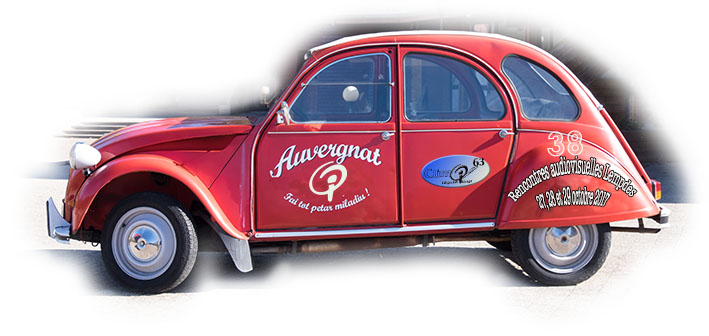 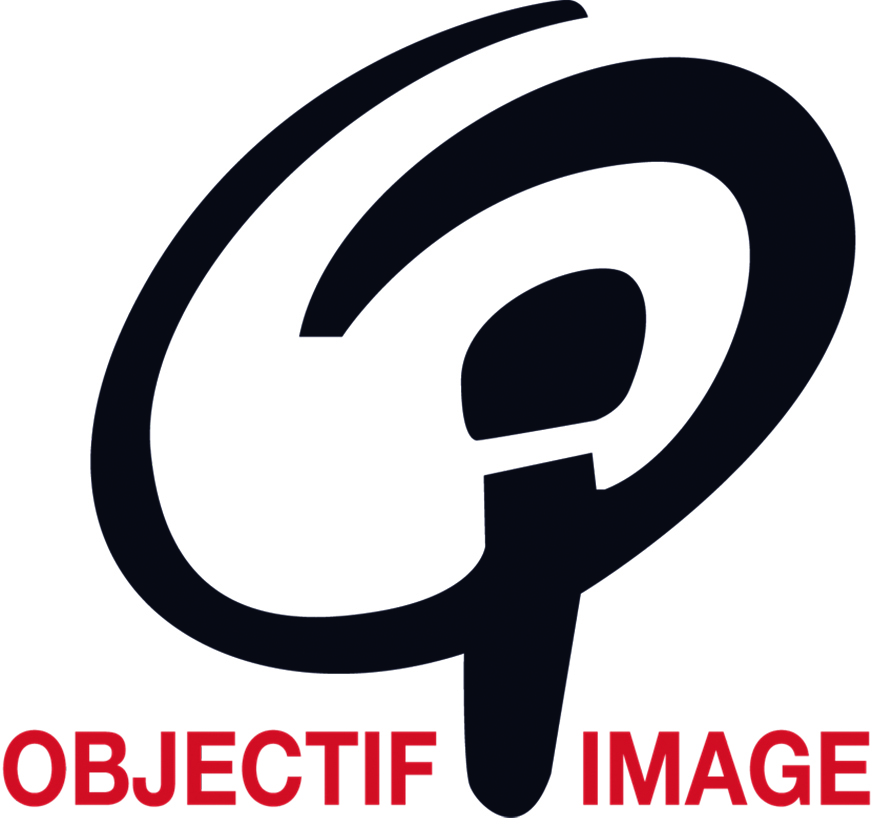 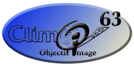 38° Rencontres audiovisuelles26 au 29 octobre 2017Espace Culturel la 2Deuche - Rue Alexandre Vialatte -
63370 Lempdes (6 km de Clermont-Ferrand)DescriptionRéponseObservationsNom et prénom du participantClub Objectif Image deAdresse mailTéléphonePortable ou fixeJ'envisage de participer  le 27/10/2017 à la Formation Audiovisuelle court métrage photo – "Spécificités de l'image fixe dans l'audiovisuel"  NB : transmettre la fiche N-13 selon les règles habituelles concernant la formation, m'adresser une copie Merci
Oui – non – je ne sais pas encoreRayer les mentions inutilesJe compte arriver26/10 vers :27/10 vers : 28/10 vers :29/10 vers :Rayer les mentions inutiles et compléter votre heure d'arrivéeJ'envisage de venir En voiture (favoriser le co-voiturage)En train (Clermont-Fd)Avion (Aéroport Aulnat/Clermont/Auvergne)Rayer les mentions inutilesJ'envisage de réaliser l'exercice (minimalisme)Oui – non – je ne sais pas encoreJe présenterai 1 montage (limité à 1)Oui – non – je ne sais pas encoreSi oui durée, titre ?J'envisage de loger Hôtel (proposé par l'organisateur) – camping – mes propres moyens Rayer les mentions inutiles